The ModeMode is the most repeated value in the data set OR that observation in the data that occur most frequentlyExample: The mode of the numbers 2, 5, 8, 9, 9, 9, 10 is 9For Grouped data: S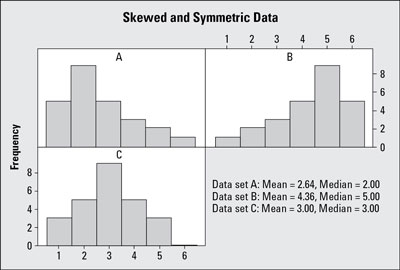 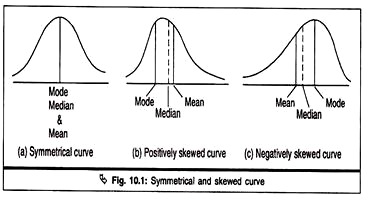 Symmetric Curve: 	Mean=Median=ModePositively Skewed: 	Mean>Median>ModeNegatively skewed:	Mean<Median<ModeEmpirical relations between mean, median and modeClass limitsClass boundariesFrequency (f)45-4944.5-49.5150-5449.5-54.5455-5954.5-59.517=60-6459.5-64.52865-6964.5-69.525=70-7469.5-74.51875-7974.5-79.51380-8479.5-84.5685-8984.5-89.5590-9489.5-94.5295-9994.5-99.51Sum120Type of VariableBest measure of central tendencyNominalModeOrdinalMedianInterval/Ratio (not skewed)MeanInterval/Ratio (skewed)Median